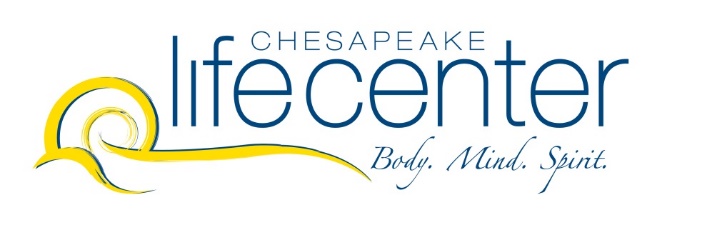 2020 Summer Grief CampsDear Parent/Guardian:Thank you for your interest in our Summer Grief Camps through Chesapeake Life Center at Hospice of the Chesapeake.  The day camps are designed for children ages 6 to 18 who are grieving the death of a loved one. The goal of the day camps is to provide a safe place for your child to learn about the grief process, share feelings, memories, and coping strategies, and to meet other children who are going through a similar experience. This year camp will be different due to the reality of COVID 19 and our deepest commitment to keep kids and teens safe while still providing an environment to express their grief and current reality in this time  of ambiguity and when everything has changed. Please note, the teen camp, Phoenix Rising (for ages 13-18 years old) will be held in person at Terrapin Adventures while camp for children (ages 6-12 years old) will be held virtually on Zoom. Please see the schedule below. For the virtual camp experience, kids will need access to technology and zoom. If access is a barrier or challenge to your child’s participation, please let us know. Enclosed is a camper registration packet and list of important dates. In the meantime, if you have any questions, please call The Chesapeake Life Center (CLC) at 410-987-2129. Thank you for your inquiry.Sincerely,Susan Coale, LCSW-CDirectorChesapeake Life Center Hospice of the Chesapeake, Inc.NEXT STEPSConfirm you can commit to the dates listed below.Complete the attached camper registration packet and materials:Mail completed registration packet, materials, and payment to the Chesapeake Life Center. Be sure to indicate if you will be picking up camp-boxes for virtual camp. CLC staff will reach out with any follow up questions and you will receive a confirmation email with any additional participation details.Parent/Guardian Meeting:  July 28th at 7-8pm (To Be held virtually on Zoom)We will offer a meeting for parents and guardians to explore children’s grief reactions and answer questions about the upcoming program. This meeting is not mandatory, but strongly encouraged. Scholarships: Community donations allow us to offer limited discounts for families with demonstrated need. Please contact the Chesapeake Life Center to discuss options. MAIL CAMPER APPLICATION TO:ATTN: Chesapeake Life Center / 2020 Summer Grief Day Camps90 Ritchie Hwy.  Pasadena, MD 21122  	Contact 410-987-2129 if you have any questions.Chesapeake Life Center - Summer Grief Day CampsCAMPER REGISTRATIONCamper’s Name: 												                    	Last                                    	 First                               		 Middle                                 	Gender: __________________				Age:			Birthdate: 	   /       /School Attended: 				Grade & School for Fall 2020: 			T-Shirt Size: ____________ (children or adult size)Parent/Legal Guardian: 											Relationship to Camper: 											Address: 													City:						 State:			Zip:					Home Phone:				Work Phone:  	               	Cell Phone:			Parent or Guardian’s E-mail address: ___________________________________________________How did you find out about our Summer Grief Day Camp offerings?					What is the name of the special person who died?							Age: 					Relationship to camper: 				Date of death: 				Cause of death: 					Age of camper at time of death: 									Where did the person die?   Home	 Hospital	 Other: ______________________Was the person a patient of Hospice of the Chesapeake? 	 Yes		 NoHas the camper ever received support services at The Chesapeake Life Center?	 Yes		 NoExplain the circumstances of the death, the camper’s reaction and whether the camper was present atthat time:Describe the relationship between the camper and their loved one who died:Did the camper attend the funeral/memorial service?	 Yes		 NoIf so, describe their reaction to the service: How would you describe the way your camper is grieving?My camper is able to share about his/her loss:NEVER	    RARELY	     SOMETIMES	 OFTEN	ALWAYSHow would you describe the family’s communication style regarding the death?      OPEN              ADEQUATE             VERY LITTLE                 AVOIDED 	NONEMy camper shares memories of the person/people who died:      NEVER            RARELY	      SOMETIMES	   OFTEN	ALWAYSHave there been any other significant losses in the camper’s life? (divorce, moving, changing schools, fire, theft) 	     NO		     YES     when: ________________	who:_____________________How do you believe/hope camp will help?Anything else that is important for us to know about the camper?For Virtual Camp experience, please indicate how you would like to receive camp materials (please circle one option). I will pick up camp materials on August 4 (6pm-7pm) at the Largo OfficeI will pick up camp materials on August 5 (10am-11am) at The Life Center in PasadenaI will pick up camp materials on August 5 (6pm-7pm) at The Life Center in Pasadena I would prefer camp materials be delivered to me. Signature X________________________________________ Date: _________________	     2020 Chesapeake Life Center Summer Grief Day CampsParent/Guardian GuidelinesTo ensure a safe and productive experience for the camper, please acknowledge and commit to the following:If my camper is participating virtually, I commit to providing privacy so that they and others may share their feelings and experiences freely without interruption. I will comply with the security measures that the Chesapeake Life Center has in place.  I will be accessible by phone during the hours that my child is at a Chesapeake Life Center Day Camp or at Terrapin Adventures (in case of emergency). The Chesapeake Life Center has a Zero Tolerance policy on bullying online and in person. Bullying in any form will NOT be tolerated and will result in immediate dismissal without refund.Camp acceptance is not confirmed until payment is received.If my camper is attending the Teen Camp at Terrapin Adventures, I understand that not complying with the rules and safety measures established by Terrapin Adventures and the Chesapeake Life Center will lead to the camper being sent home. Parent/Guardian Signature_______________________________________Children’s Grief Day CampDescription: Two (1.5 hours) workshop experiences where children come and join us for our virtual “mini-Camp” sessions on Zoom! Explore the many ways we experience grief and learn new ways to help ourselves heal and grow while connecting with kids your own age and with similar losses. Along the way we will share stories, laugh, move our bodies, and create things too! Kids will receive a “camp toolbox” with all the materials needed for camp projects and participation, including a T-Shirt! August 10 & 12Ages 8-10—10:00 -11:30 a.m.Ages 10-12—1:00-2:30 p.m.August 11 & 13Ages 6-8—10:00 -11:30 a.m. August 13All campers & Families -6:30-7:30 p.m.Cost: $10 per camper (This fee offsets the costs of supplies). Each camper will receive a box with all supplies needed for camp projects and a camp t-shirt. Scholarships are available. Requirements to attend: Access to a computer and a private space where kids can have a safe and meaningful experience without interruption. Next Step: Call the Chesapeake Life Center at 410-987-2129 or email griefinfo@hospicechesapeake.org to receive an application.  Materials for camp: Camp materials can be picked up at the Chesapeake Life Center (90 Ritchie Hwy, Pasadena MD) on August 5 from 10-11am or 6-7pm. Materials can also be picked up at the Largo Office (9500 Medical Center Dr Ste 250, Largo, MD 20774) on August 4 from 6-7pm. Please let us know if you will be picking up “camp boxes” or would prefer we get them to you. Teen Grief Day Camp – “Phoenix Rising” Description: One-day interactive experience where teens, ages 13-18, will learn more about grief together. Using team building and each other, Camp Phoenix provides a space where all the emotions for grief are met with compassion and the expertise to support teens navigating grief while having fun and learning they are not alone.Ages:  Teens entering 9th - 12th gradeDate: Saturday, August 15th from 10am-8pmCost: $40/ParticipantLocation: Terrapin AdventuresDrop Off: 10am am Pick Up: 8pmAddress of Terrapin Adventures:Historic Savage MillAddress: 8600 Foundry St #50, Savage, MD 20763Please note: A separate release for participation is required. Masks or buffs will be required. Chesapeake Life Center will supply buffs, hand sanitizer, water, snacks, and meals. 